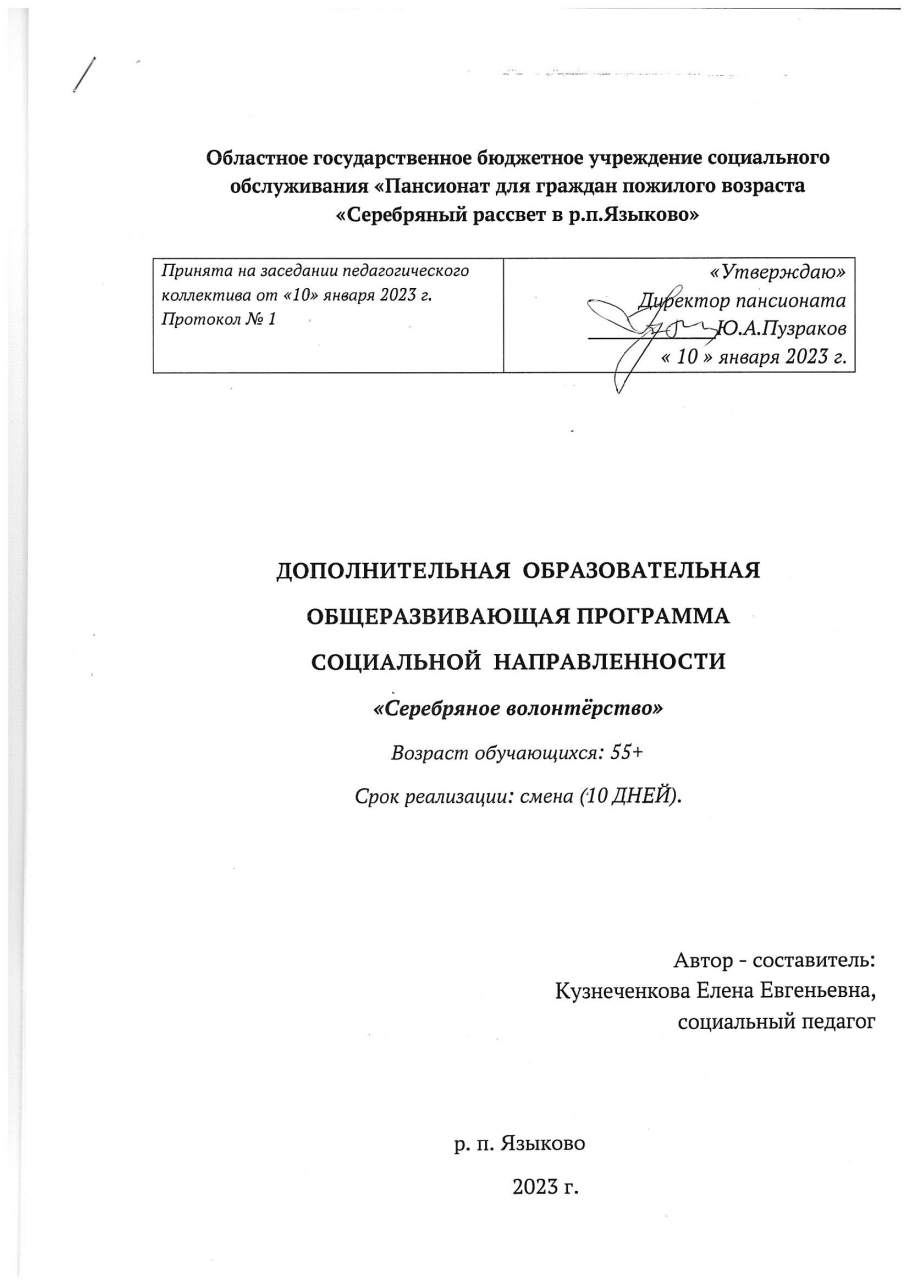                                    1.Паспорт программы.Содержание1.Паспорт программы________________________________________ 1-3 стр.                                                                                                                     2. Раздел №1 «Комплекс основных характеристик программы».                                          1.1.Пояснительная записка____________________________________5-8стр.                                          1.2. Цель и задачи программы_________________________________ 8 стр.                                                                                            1.3. Содержание программы_________________________________9-15 стр.                                                        1.4. Планируемые результаты программы______________________15-16 стр.                                                   3.  Раздел №2 « Комплекс организационно- педагогических условий». 2.1.Календарный учебный график_____________________________17-20стр.                                            2.2. Условия реализации программы__________________________  21стр.2.3. Форма аттестации_______________________________________21стр.                                      2.4. Оценочные материалы___________________________________21стр.                                                       2.5. Методические материалы_________________________________21 стр.                                                                                                    2.6.Список литературы_______________________________________22 стр.                       Раздел №1 «Комплекс основных характеристик программы».                                                                               1.1.Пояснительная записка.                                    Серебряное волонтёрство - новые возможности активной и здоровой жизни для людей в возрасте от 55 лет.                                                                                                                                                    Дополнительная общеразвивающая программа «Серебряное волонтёрство» является программой социально-педагогической направленности и осваивается обучающимися на базовом уровне.                                                                            Благодаря волонтёрству, люди старшего поколения могут реализовать себя и применить накопленный жизненный опыт, получить новые знания, стать счастливее.                                                                                                                                      Для россиян старшего возраста волонтёрство является важным способом получения новых знаний и умений, точкой приложения своего богатого жизненного опыта. Добровольчество способствует включению их в общественную деятельность, налаживанию диалога с молодежью, являясь одной из форм активного долголетия. Актуальность программыПожилые люди, выйдя на пенсию, оказываются в кризисной ситуации: перестройка образа жизни, восприятия себя и поиска новых приоритетов. Это приводит к тягостному чувству ненужности.                                                                 Основная проблема пожилых — чувство одиночества и невостребованности в пожилом возрасте. Исчерпанность одних жизненных смыслов и поиск других — вот особенности этого возраста и кризиса. Возникает необходимость поиска нового смысла жизни.                                                                          Пожилой работает как над смыслами своей текущей жизни, так и осмысливает свою жизнь как целое. Ведущая деятельность для пожилого возраста — это особая внутренняя деятельность, направленная на принятие своего жизненного пути. Плодотворная, здоровая старость связана с принятием своего жизненного пути, а значит, и самого себя.                                                                                                      Чтобы сохранить свою личность и не потерять самоуважение, пожилой человек должен не потерять связь с окружением, или создать новые связи. Поддерживать связь с окружающим миром и реализовывать себя люди старшего возраста могут в волонтерской деятельности, которая является альтернативой трудовой. Человек, осуществляющий связь с окружением,  проявляющий социальный интерес, выглядит следующим образом:                                                                                                                                                    > Готов использовать свои возможности, знания или способности для оказания помощи другим людям;                                                                                          > Готов участвовать в групповой деятельности;                                                                       > Стремится работать ради достижения общей цели или общей пользы.                         Познакомиться с волонтёрством и развить необходимые навыки для волонтёрской деятельности возможно посредством образовательной деятельности. Во время обучения пожилые люди могут решить свои психологические проблемы, связанные с кризисом выхода на пенсию, расширить свой кругозор общения и выбрать для себя наиболее интересное направление дальнейшего развития жизни.                                                                                  Как показали исследования, образовательные потребности пожилых сугубо индивидуально. Дополнительная общеразвивающая программа «Серебряные волонтёры» рассчитана на 16 часов.                         Ключевые аспекты развитияПожилые люди хотят знать, что нужно делать, чтобы долго жить, как освободиться от недугов, снимать стрессы.Слушатели хотят быть социально активными, заметными и замеченными окружающими, молодежью, государством.Опыт работы с пожилыми свидетельствует о том, что пожилые люди способны хорошо усваивать материал и даже организовывать собственные занятия, если это связано с использованием их знаний и жизненного опыта.Таким образом, активизация познания и знакомство с волонтёрской деятельностью позволяют актуализировать жизненный опыт пожилых, помогают в самореализации и тем самым способствуют активному долголетию.                                                                                                                                                      Новизна программы заключается в том, что она разработана по принципу модульного освоения материала, при котором граждане старшего поколения, в зависимости от их индивидуальных способностей могут выбрать любой модуль обучения. Нормативно-правовая база:Программа составлена на основе следующих нормативных документов:                    - Федеральный закон Российской Федерации от 28.12.2013 № 442-ФЗ                             «Об основах социального обслуживания граждан в Российской                      Федерации».                                                                                                                             - Федеральный закон "О благотворительной деятельности добровольчестве (волонтёрстве)" от 11.08.1995 N 135-ФЗ.                                                                                          - Федеральный закон от 5 февраля 2018 г. N 15-ФЗ "О внесении                                          изменений в отдельные законодательные акты Российской Федерации                               по вопросам добровольчества (волонтёрства)".                                                                 - Концепция развития добровольчества (волонтёрства) в Российской Федерации до 2025 года, утверждённая Распоряжением Правительства РФ от 27 декабря 2018 г. № 2950-р.                                                                                          - Устав пансионата.                                                                                                                                                        Результаты обучения:> Помощь в определении содержания жизни на пенсии, основанная на стимуляции личной активности, преодоления негативных признаков старения при помощи пропаганды психической и физической активности;                                                                                                                                                     > Подготовка людей старшего возраста к волонтерской деятельности;> Вовлечение людей старшего возраста в процесс непрерывного образования в соответствии с их интересами;> Привлечение внимания общественности к возможностям, потенциалу и ресурсности людей старшего возраста;> Наполнение жизни человека новым позитивным содержанием, связанным с новыми творческими планами и активностью в их реализации.«Серебряное» волонтерство.Категория учащихся: лица пожилого возраста.Форма обучения: очная, дистанционная.Срок освоения программы:10 дней.Структура программы состоит из 2 модулей.                 Общая характеристика программыПрограмма «Серебряное волонтёрство» ориентирована на обучающихся в возрасте 55+.                                                                                                                                                Уровень реализуемой программы «Серебряное волонтёрство» соответствует стартовому уровню.                                                                                                               Реализация программы позволит развить устойчивый интерес обучающихся к добровольческой деятельности, раскрыть творческий потенциал каждого обучающегося. В процессе занятий они смогут проявить инициативу и свои лучшие качества.                                                                                                                        Формы занятий: групповая и индивидуальная;                                                         основной принцип набора групп — добровольность.                                                                  Реализация программы обеспечивается как на аудиторных занятиях (освоение социальных знаний), так и в процессе компьютерных занятий, прохождения тестов.                                                                                                            Программа рассчитана на смену (по графику заездов).Начало обучения: согласно утвержденному расписанию занятий.Окончание обучение: по завершению смены согласно приказу об отчислении.Регламентирование образовательного процесса в дополнительном образовании:Устанавливается продолжительность учебной недели:      - десятидневная смена.Устанавливается режим занятий:     - по расписанию дополнительного образования, утвержденному директором пансионата.                                                                                                         Устанавливается продолжительность занятий:    - 40 минут.                                    1.2. Цель и задачи программыЦель — формирование социальной компетентности, развитие гражданского самосознания и социальной активности обучающихся как необходимого ресурса становления личности современного гражданина через вовлечение их в добровольческую (волонтёрскую) деятельность, социальные практики.                          Задачи реализации программы:Воспитательные задачи: воспитание чувства социальной ответственности, эмпатии, заботы о ближних; формирование активной жизненной позиции и стремления к участию в общественной жизни.Образовательные задачи: предоставление знаний о различных направлениях волонтерской деятельности, принципах и методах работы; обучение навыкам организации и проведения мероприятий, работы с людьми и взаимодействия с различными организациями.Развивающие задачи: развитие коммуникативных и лидерских качеств, творческого мышления и умения работать в команде; расширение кругозора и повышение общей культуры; стимулирование саморазвития и самообразования участников курса. 1.3. Содержание программы.                                     Учебный планСодержание учебного плана.                                                                                        1. Модуль –(стартовый) «Серебряное» волонтёрство. Базовый                     курс.  Как запустить социальный проект.                                        1.Особенности «серебряного» добровольчества.                                                             Кто такие «серебряные» волонтёры. Какие мотивы побуждают пожилых людей к участию в волонтёрской деятельности.             Развитие «серебряного» добровольчества в России и за рубежом.                                                                                                                       История становления и развития добровольческого движения «серебряных» волонтёров. Федеральная программа «Молоды душой» и возможности, которые могут получить «серебряные» добровольцы благодаря её действию.2.Как стать «серебряным» волонтёром?                                                                                    Различные возможности присоединения к движению серебряных добровольцев.                                                                                                        Направления волонтёрской деятельности.                                                                                                                                                                Различные направления в волонтёрской деятельности, а также реальные примеры проектов «серебряных» волонтёров по каждому из них.3.Что даёт участие в волонтёрской деятельности гражданам старшего возраста?                                                                                           Возможности открывающие перед гражданами старшего возраста, активно участвующими в работе «серебряного» добровольческого движения. Как «серебряные» волонтёры могут принять участие в международных мероприятиях как на территории России, так и за её пределами.                                                                                                                  Этический кодекс волонтёров.                                                                                                                                                            Принципы, которыми должны придерживаться каждый «серебряный» волонтёр.4.Как быть эффективным «серебряным» волонтёром?                                                                   Организационные, личные и социальные качества, которые необходимы в работе « серебряного» волонтёра.                                              Как данные качества развивать. 5.Что такое социальный проект?                                                                                                      - что такое проект;                                                                                                                - что такое количественные, качественные результаты проекта.                                                                                                      6.Проблематизация и соучаствующее проектирование.                               На наглядных примерах научимся правильно формулировать проблему вашего социального проекта и аргументировать её.                               7.Алгоритм создания эффективной заявки на конкурс.                                              Алгоритм создания эффективной заявки на конкурс, который включает в себя следующие этапы:                                                     - описание актуальности проекта;                                                                     - описание цели и задач проекта;                                                                                                                                - составление плана мероприятий;                                                                                                                                 - проработка сметы проекта;                                                                                                - документальное оформление, заявки.                                                                  8.Партнёрство и сообщество.                                                                                                                                                             Чем партнёр отличается от подрядчика, а также научимся отражать вклад партнёров в проектной заявке.  2.Модуль –(стартовый) Событийное волонтёрство. Базовый курс.1.Что такое событийное волонтёрство.                                                     Каковы его цели и задачи.                                           		                                    В чем специфика мероприятий, в которых задействованы событийные волонтёры.                                                                                                           История событийного волонтёрства в России.                                                 Когда волонтеров впервые начали привлекать к организации крупных мероприятий.                                                                                                Что способствовало популяризации событийного добровольческого движения в России.                                                                                        В организации какие крупных мероприятий последних лет принимали участие волонтёры.2.Права и обязанности участников событийного волонтёрства.      Какие у вас обязанности по отношению к другим участникам событийного волонтёрства.                                                                            Что такое Кодекс волонтёра и почему важно ему следовать.                                   Права и обязанности других участников события.                                                            Правам и обязанностям организатора мероприятия.                           Правам и обязанностям волонтерской организации.                       Правам и обязанностям организатора волонтёрской деятельности.             3.Кто такой событийный волонтёр и что он должен уметь?                              Компетенции и функции событийного волонтёра.                                                                                                                          Без каких компетенций не обойтись любому событийному волонтёру.                                                                                                                       Какие еще умения и навыки могут пригодиться волонтёру во время события.                                                                                                       Что такое вариативные компетенции и в чем их особенности.                   Функции событийного волонтёра. Что он будет делать?                                          Компетенции и функции событийного волонтёра.                                             От чего зависит список функций, которые выполняют волонтёры.                                                                                                          Как именно он формируется.                                                                 Примеры функций волонтёров на событии.                                                         4.Цели и этапы волонтёрской программы.                                                        Задачи и цели волонтёрской программы события.                                                 Основные этапы реализации волонтёрской программы: наборе и отборе волонтёров, подготовке и обучении, структуре управления волонтёрами на событии и результатах события.                                              Набор и отбор волонтёров.                                                                                               В чем цель отбора волонтёров и как проходит отбор.                                                  Из каких ступеней состоит отбор.                                                                                                         Какие тестирования и другие инструменты применяются для отбора кандидатов.                                                                                                   Как определяется основной состав и резерв волонтёров.                    Подготовка и обучение волонтёров.                                                                                                 Обучение — важнейший этап подготовки волонтёра к мероприятию.                                                                                                                            Зачем волонтёрам нужно проходить обучение.                                                        Какие типы обучения волонтёрам важно пройти.                                      Какие специальные знания и навыки пригодятся волонтёрам на мероприятии.                                                                                                       Структура организации на мероприятии.                                              Какие типы структуры управления могут использоваться на мероприятии.                                                                                                            Каковы плюсы и минусы каждой из типов структур.                             Какие сервисы могут предоставляться волонтёрам для повышения уровня комфорта и мотивации.5.Что вам дает событийное волонтёрство?                                                                         Он посвящен тому, что мотивирует людей идти в событийное волонтёрство, сервисам, которые предоставляются событийным волонтёрам, а также возможным.                                                                   Стратегиям развития внутри направления.                                              Какими нематериальными ценностями обладает событийное волонтёрство.                                                                                                                       Какие сервисы предоставляют событийному волонтёру?                                    Какие сервисы организаторы мероприятия чаще всего предоставляют событийным волонтёрам, чтобы обеспечить им комфорт и повысить их мотивацию и эффективность.                                                                      Стратегии развития в событийном волонтёрстве.                                                                              Как можно развиваться в событийном волонтёрстве.                                                                 Какие навыки могут пригодиться в каждом из направлений развития.6.Знакомство с Программой мобильности волонтёров.                                                              На какой период рассчитана Программа мобильности волонтёров, кто помогает в ее реализации.                                                                                                     К каким результатам стремится Программа мобильности волонтёров.                                                                                                            Какие инструменты помогают в достижении этих результатов. 7.Основные направления Программы мобильности волонтёров.        Цели и задачи Программы мобильности.                                                  Инструменты помогающие их достичь.                                                                   Три основные направления Программы мобильности:                           Организация крупных событий.                                                         Организация обучающих стажировок.                                                                      Участие в ликвидации последствий ЧС.                                                                                                            8.Волонтёры программы мобильности: требования и сервисы.                              Каким критериям должен соответствовать волонтёр для участия в Программе мобильности.                                                                                                         Из каких этапов состоит отбор волонтёров.                                                               Какие сервисы предоставляются волонтёрам программы мобильности.            1.4. Планируемые результаты программыВ ходе освоения программы у обучающихся должна быть сформирована социальная компетентность как совокупность знаний и умений. Не менее важным является наличие сформированного эмоционально-ценностного компонента.                                                                                                              Сформированная социальная компетентность обеспечит участие обучающихся в социальной деятельности, развитие их личностных качеств.Таким образом, в процессе освоения программы будут достигнуты следующие результаты:• сформированность мотивации участия в социально ориентированной деятельности;• усвоение социальных норм поведения, руководство в поведении осознанными нормативными целями;• адекватная высокая самооценка, обладание критичностью по отношению к себе и окружающим; развитие потребности в самовыражении и самореализации, а также в социальном признании;• приобретение умений ставить цели, планировать их реализацию, выбирать эффективные пути и средства их достижения;• развитие умений работать в команде, вырабатывать общее мнение в совместной деятельности и аргументировать свою точку зрения;• развитие умения работать с информацией: систематизировать, сопоставлять, анализировать, обрабатывать и интерпретировать информацию;• освоение основ технологии социального проектирования, умение выбирать наиболее эффективные способы решения социальных задач в конкретных условиях реализации волонтёрского проекта.Раздел №2 « Комплекс организационно - педагогических условий».                      2.1. Календарный учебный график.              2.2. Условия реализации программы.            Для работы по программе необходимо:                                                                                  1. Помещение (кабинет).                                                                                                                     2. Качественное электроосвещение в соответствии с нормами СанПиН.         Материально-техническое оснащения  кабинета:Помещение, укомплектованное стандартным учебным оборудованием и мебелью (столы, стулья, доска).Мультимедийное оборудование: компьютер, телевизор, флэш-карты. Средства телекоммуникации (локальные сети, выход в интернет).            Кадровое обеспечение:Программу реализовывает педагог Кузнеченкова Е.Е., имеющий специальную профессиональную подготовку и педагогическое образование.Успехи реализации программы возможны:-  если будет реализована теоретическая и практическая часть программы на 100%;-  если учитываются возрастные и личностные особенности слушателей, мотивация их деятельности;                                                                                           -  если в кабинете есть необходимые технические средства и информационные ресурсы.                   2.3.   Формы аттестации:                                                                                     Для определения фактического образовательного уровня слушателей используются следующие формы:                                                                             -  опрос-   тестирование.                       2.4. Оценочные материалы.По окончанию программы слушатель после прохождения тестов, получает сертификат.               2.5. Методические материалы.Методы, в основе которых лежат способы организации занятия.                                 2.6. Список литературы.1. Агапова, О. В. Методы активизации и мотивации пожилых людей для участия в жизни общества / О. В. Агапова – СПб., 2012 – 67 с.                                                                                                                       2.Агапова, О. В. Образование как средство адаптации людей стар-шего возраста: методические рекомендации для преподавателей и организаторов обучения / О. В. Агапова, М. Ю. Ялышева, Ю. С. Мальцева. – СПб.,  2012 – 80 с.                                                                                                                           3. Басов, Н. Ф. Социальная работа с различными группами населения: учеб. пособие / Басов Н. Ф. [и др.]. – М. : КНОРУС, 2012 – 663 с.                                                                                                                                       4.В 55 лет жизнь только начинается. Организация волонтерской деятельности среди людей старшего возраста : методическое пособие / сост.В. А. Лукьянов [и др.]. – АНО «Серебряный возраст». – СПб, 2013 – 181 с.                                                                                                                                  5.Джоголик А. Волонтерская деятельность. Направления волонтерской деятельности в России. // FB.ru, 2015 – Режим доступа: http://fb.ru/article/178807/volonterskaya-deyatelnost-napravleniya-volonterskoy-deyatelnosti-v-rossii – Загл. с экрана.Наименование дополнительной образовательной услуги.Дополнительная  образовательная общеразвивающая программасоциальной- педагогической направленности«Серебряное волонтёрство»Основания для разработки программы.- Федеральный закон Российской Федерации от 28.12.2013 № 442-ФЗ                             «Об основах социального обслуживания граждан в Российской Федерации».                                                                                                                             – Федеральный закон «О благотворительной деятельности добровольчестве (волонтёрстве)» от 11.08.1995 N 135-ФЗ.                                                                                          – Федеральный закон от 5 февраля 2018 г. N 15-ФЗ «О внесении                                          изменений в отдельные законодательные акты Российской Федерации по вопросам добровольчества (волонтёрства)».                                                                 – Концепция развития добровольчества (волонтёрства) в Российской Федерации до 2025 года, утверждённая Распоряжением Правительства РФ от 27 декабря 2018 г. № 2950-р.  – Устав пансионата.                                                                                                                                                                                                                       Организация исполнительной программыОбластное государственное бюджетное учреждение социального обслуживания «Пансионат для граждан пожилого возраста «Серебряный рассвет» в р.п.Языково»Целевая группаПолучатели социальных услугСоставила программуСоциальный педагог - Кузнеченкова Елена ЕвгеньевнаВид программыАдаптированнаяПо форме организацииКомплекснаяНаправления деятельностиСоциально - педагогическаяЦель программ:Формирование социальной компетентности, развитие гражданского самосознания и социальной активности обучающихся как необходимого ресурса становления личности современного гражданина через вовлечение их в добровольческую (волонтёрскую) деятельность, социальные практики.Задачи:Задачи модуля.Воспитательные задачи: воспитание чувства социальной ответственности, эмпатии, заботы о ближних; формирование активной жизненной позиции и стремления к участию в общественной жизни.Образовательные задачи: предоставление знаний о различных направлениях волонтерской деятельности, принципах и методах работы; обучение навыкам организации и проведения мероприятий, работы с людьми и взаимодействия с различными организациями.Развивающие задачи: развитие коммуникативных и лидерских качеств, творческого мышления и умения работать в команде; расширение кругозора и повышение общей культуры; стимулирование саморазвития и самообразования участников курса.Основные ожидаемые результаты реализации программы.По итогам освоения дополнительной общеобразовательной общеразвивающей программы обучающие приобретают:Личностные результаты:– развитие личностных качеств, таких как сострадание, эмпатия и толерантность;– умение работать в команде и сотрудничать с другими людьми;– формирование активной гражданской позиции и чувства ответственности за свои действия и поступки. Метапредметные результаты:– развитие коммуникативных навыков и способности к эффективному общению;– формирование критического мышления и умения анализировать информацию;– развитие навыков решения проблем и организации своей деятельности;– способность к самообразованию и саморазвитию. Познавательные результаты:– расширение знаний о волонтерской деятельности и ее значении в обществе;– понимание основных принципов и ценностей волонтерства;– приобретение практических навыков и умений, необходимых для участия в волонтерских проектах.Предметные результаты:– освоение техник и методик волонтерской работы в различных сферах (социальная работа, экология, культура и т.д.);– получение навыков оказания помощи людям, попавшим в трудную жизненную ситуацию;– участие в реализации волонтерских проектов и мероприятий.Сроки реализации программы.Десять дней (смена).№Название модуля,   темыКоличество часовКоличество часовКоличество часовФормы организациизанятийФорма аттестации           (контроль)№Название модуля,   темыВсегоТеория ПрактикаФормы организациизанятийФорма аттестации           (контроль)I. Модуль – (стартовый) «Серебряное» волонтёрство. Базовый курс.Как запустить социальный проект.I. Модуль – (стартовый) «Серебряное» волонтёрство. Базовый курс.Как запустить социальный проект.I. Модуль – (стартовый) «Серебряное» волонтёрство. Базовый курс.Как запустить социальный проект.I. Модуль – (стартовый) «Серебряное» волонтёрство. Базовый курс.Как запустить социальный проект.I. Модуль – (стартовый) «Серебряное» волонтёрство. Базовый курс.Как запустить социальный проект.I. Модуль – (стартовый) «Серебряное» волонтёрство. Базовый курс.Как запустить социальный проект.I. Модуль – (стартовый) «Серебряное» волонтёрство. Базовый курс.Как запустить социальный проект.1.Особенности «серебряного» добровольчества. Развитие «серебряного» добровольчества в России и за рубежом.1ч0,5ч0,5чКомплексноеНаблюдение,                опрос.2.Как стать «серебряным» волонтером? Направления волонтёрской деятельности.1ч0,5ч0,5чКомплексноеНаблюдение, устный контроль знаний.3.Что даёт участие в волонтёрской деятельности гражданам старшего возраста?                       Этический кодекс волонтёров.1ч0,5ч0,5чКомплексноеНаблюдение ,  опрос.4.Как быть эффективным «серебряным» волонтёром?1ч1чКомплексноепрактическоеТестирование.5.Что такое социальный проект? 1ч0,5ч0,5чКомплексноеНаблюдение, устный контроль знаний.6.Проблематизация и соучаствующее проектирование.1ч0,5ч0,5чКомплексноеНаблюдение ,  опрос.7.Алгоритм создания эффективной заявки на конкурс.                    1ч0,5ч0,5чКомплексноеНаблюдение, устный контроль знаний.8.Партнёрство и сообщество.1ч1чКомплексноепрактическоеТестирование.II. Модуль – (стартовый)Событийное волонтёрство. Базовый курс.II. Модуль – (стартовый)Событийное волонтёрство. Базовый курс.II. Модуль – (стартовый)Событийное волонтёрство. Базовый курс.II. Модуль – (стартовый)Событийное волонтёрство. Базовый курс.II. Модуль – (стартовый)Событийное волонтёрство. Базовый курс.II. Модуль – (стартовый)Событийное волонтёрство. Базовый курс.II. Модуль – (стартовый)Событийное волонтёрство. Базовый курс.1.Что такое событийное волонтёрство? История событийного волонтёрства в России.1ч0,5ч0,5чКомплексноеНаблюдение, опрос.2.Права и обязанности участников событийного волонтёрства.                          Права и обязанности других участников события.                1ч0,5ч0,5чКомплексноеНаблюдение,устный контроль знаний.3.Кто такой событийный волонтёр и что он должен уметь?  Функции событийного волонтёра. Что он будет делать?1ч0,5ч0,5чКомплексноеНаблюдение, устный контроль знаний.4.Цели и этапы волонтёрской программы.                              Набор и отбор волонтёров.                 Подготовка и обучение волонтёров.                   Структура организации на мероприятии.             1ч0,5ч0,5чКомплексноеНаблюдение, опрос.5.Что вам даёт событийное волонтёрство.Какие сервисы предоставляют событийному волонтёру?Стратегии развития в событийном волонтёрстве.1ч0,5ч0,5чКомплексноеНаблюдение, устный контроль знаний.6.Знакомство с программой мобильности волонтёров.1ч1чКомплексноеНаблюдение, опрос.7.Основные направления программы мобильности волонтёров.1ч0.5ч0,5чКомплексноеНаблюдение, устный контроль знаний.8.Волонтёры программы мобильности: требования и сервисы.1ч1чКомплексноепрактическоеТестирование.   Всего:16ч6ч10ч№ блока№ занятияТема занятияКол-во часовФорма занятияФорма контроляДата планируемая (число, месяц)Дата фактическая (число, месяц)Причина изменения датыI. Мо дуль – (стартовый)«Серебряное» волонтёрство. Базовый курс.Как запустить социальный проект.1.Особенности «серебряного» добровольчества. Раз витие «серебряного» добровольчества в России и за рубежом.1чКомплексноеНаблюдение, опросI. Мо дуль – (стартовый)«Серебряное» волонтёрство. Базовый курс.Как запустить социальный проект.2.Как стать «серебряным» волонтером? Направления волонтёрской деятельности.1чКомплексноеНаблюдение, устный контроль знаний.I. Мо дуль – (стартовый)«Серебряное» волонтёрство. Базовый курс.Как запустить социальный проект.3.Что даёт участие в волонтёрской деятельности гражданам стар шего возрас та?                                      Этический кодекс волонтёров.1чКомплексноеНаблюдение, опрос.I. Мо дуль – (стартовый)«Серебряное» волонтёрство. Базовый курс.Как запустить социальный проект.4.Как быть эффективным «серебряным» волонтёром?1чКомплексноеТестирование.I. Мо дуль – (стартовый)«Серебряное» волонтёрство. Базовый курс.Как запустить социальный проект.5.Что такое социальный проект?1чКомплексноеНаблюдение,устный контроль знаний.I. Мо дуль – (стартовый)«Серебряное» волонтёрство. Базовый курс.Как запустить социальный проект.6.Проблематизация и соучаствующее проектирование.1чНаблюдение, опрос.I. Мо дуль – (стартовый)«Серебряное» волонтёрство. Базовый курс.Как запустить социальный проект.7.Алгоритм создания эффективной заявки на конкурс.             1чКомплексноеНаблюдение,устный контроль знаний.I. Мо дуль – (стартовый)«Серебряное» волонтёрство. Базовый курс.Как запустить социальный проект.8.Партнёрство и сообщество.1чТестирование.II.Модуль – (стартовый)Событийное волонтёрство. Базовый курс.1.Что такое событийное волонтёрство? История событийного волонтёрства в России.1чКомплексноеНаблюдение, опрос.II.Модуль – (стартовый)Событийное волонтёрство. Базовый курс.2.Права и обязанности участников событийного волонтёрства.                          Права и обязанности других участников события.                1чКомплексноеНаблюдение,устный контроль знаний.II.Модуль – (стартовый)Событийное волонтёрство. Базовый курс.3.Кто такой событийный волонтёр и что он должен уметь?  Функции событийного волонтёра. Что он будет делать?1чКомплексноеНаблюдение, устный контроль знаний.II.Модуль – (стартовый)Событийное волонтёрство. Базовый курс.4.Цели и этапы волонтёрской программы.                              Набор и отбор волонтёров.                 Подготовка и обучение волонтёров.                   Структура организации на мероприятии.             1чКомплексноеНаблюдение, опрос.II.Модуль – (стартовый)Событийное волонтёрство. Базовый курс.5.Что вам даёт событийное волонтёрство.Какие сервисы предоставляют событийному волонтёру?Стратегии развития в событийном волонтёрстве.1чКомплексноеНаблюдение, устный контроль знаний.II.Модуль – (стартовый)Событийное волонтёрство. Базовый курс.6.Знакомство с программой мобильности волонтёров.1чКомплексноеНаблюдение, опрос.II.Модуль – (стартовый)Событийное волонтёрство. Базовый курс.7.Основные направления программы мобильности волонтёров.1чКомплексноеНаблюдение, устный контроль знаний.II.Модуль – (стартовый)Событийное волонтёрство. Базовый курс.8.Волонтёры программы мобильности: требования и сервисы.1чКомплексноеТестирование.Всего:Всего:Всего:16СловесныеНаглядныеПрактическиеБеседаПока онлайн уроков по темам.Выполнение тестов.